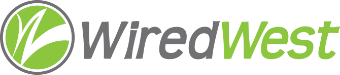 WiredWest Executive Committee Meeting AgendaDate / time: Wednesday, 2 January, 2019 6:00 PMLocation / address: Hampshire Council of Governments, 99 Main Street, Northampton, MAApprove minutes of previous meetings – December 5 2018PURMA membership approvalAgenda for January 16 BoD meetingPricingOnboardingEscrow AccountCommittee UpdatesReview other ongoing work, including meetings, conference callsOther business which could not be reasonably foreseen within 48 hours of meetingSet next EC meeting